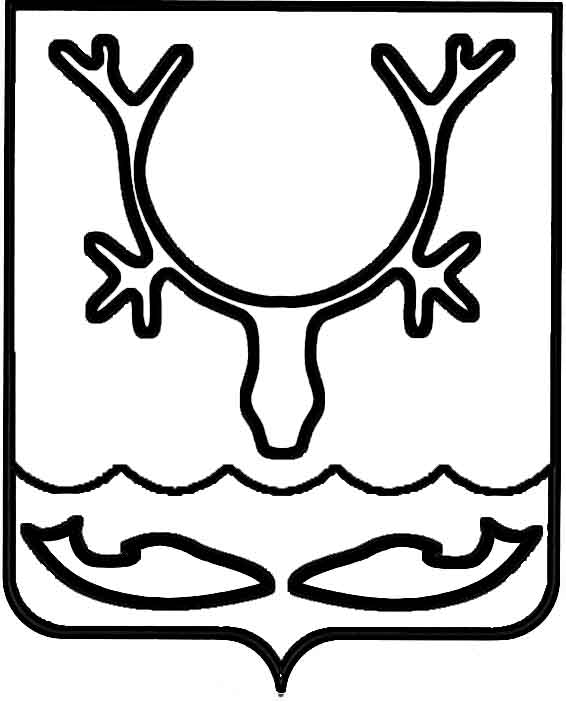 Администрация муниципального образования
"Городской округ "Город Нарьян-Мар"РАСПОРЯЖЕНИЕОб утверждении плана мероприятий                               по контролю за соблюдением на территории города Нарьян-Мара Правил архитектурно-художественного оформления зданий, строений, сооружений, фасады которых определяют архитектурный облик сложившейся застройки на территории МО "Городской округ "Город Нарьян-Мар", утвержденных постановлением Администрации МО "Городской округ "Город Нарьян-Мар" от 10.01.2018 № 4, на второе полугодие 2022 годаВ соответствии со статьей 15 Федерального закона от 06.10.2003 № 131-ФЗ 
"Об общих принципах организации местного самоуправления в Российской Федерации", Федеральным законом от 13.03.2006 № 38-ФЗ "О рекламе", Уставом муниципального образования "Городской округ "Город Нарьян-Мар", постановлением Администрации МО "Городской округ "Город Нарьян-Мар" от 10.01.2018 № 4 
"Об утверждении Правил архитектурно-художественного оформления зданий, строений, сооружений, фасады которых определяют архитектурный облик сложившейся застройки на территории МО "Городской округ "Город Нарьян-Мар" (далее – Правила архитектурно-художественного оформления зданий, строений, сооружений): 1. Утвердить план мероприятий по контролю за соблюдением 
на территории города Нарьян-Мара Правил архитектурно-художественного оформления зданий, строений, сооружений на второе полугодие 2022 года 
согласно Приложению к настоящему распоряжению.  2. Контроль за исполнением настоящего распоряжения возложить 
на руководителя аппарата – управляющего делами Администрации МО "Городской округ "Город Нарьян-Мар". 3. Настоящее распоряжение вступает в силу со дня его подписания. Приложение 
к распоряжению Администрации муниципального образования "Городской округ "Город Нарьян-Мар" 
от 27.05.2022 № 288-р План 
мероприятий по контролю за соблюдением 
на территории города Нарьян-Мара 
Правил архитектурно-художественного 
оформления зданий, строений, сооружений 
на второе полугодие 2022 года27.05.2022№288-рГлава города Нарьян-Мара О.О. Белак№ п/пНаименования объектов контроля с указанием их мест расположения Месяц и год проведения контрольного мероприятия Ответственный исполнитель / соисполнители 12341.Информационные 
и рекламные конструкции, установленные на улице Смидовича Июль 
2022 года Управление организационно-информационного обеспечения Администрации города 
Нарьян-Мара (далее – УОИО) / управление жилищно-коммунального хозяйства Администрации города Нарьян-Мара (далее – УЖКХ), правовое управление Администрации города 
Нарьян-Мара (далее – ПУ) 2.Информационные 
и рекламные конструкции, установленные на улице Выучейского Август 
2022 годаУОИО / УЖКХ, ПУ 3.Информационные 
и рекламные конструкции, установленные на улице Октябрьской Сентябрь 
2022 годаУОИО / УЖКХ, ПУ 4.Информационные 
и рекламные конструкции, установленные на улице им. В.И. Ленина Октябрь 
2022 годаУОИО / УЖКХ, ПУ 5.Информационные 
и рекламные конструкции, установленные на улице Ненецкой Ноябрь
2022 годаУОИО / УЖКХ, ПУ 6.Информационные 
и рекламные конструкции, установленные на улице Полярной Декабрь 
2022 годаУОИО / УЖКХ, ПУ 